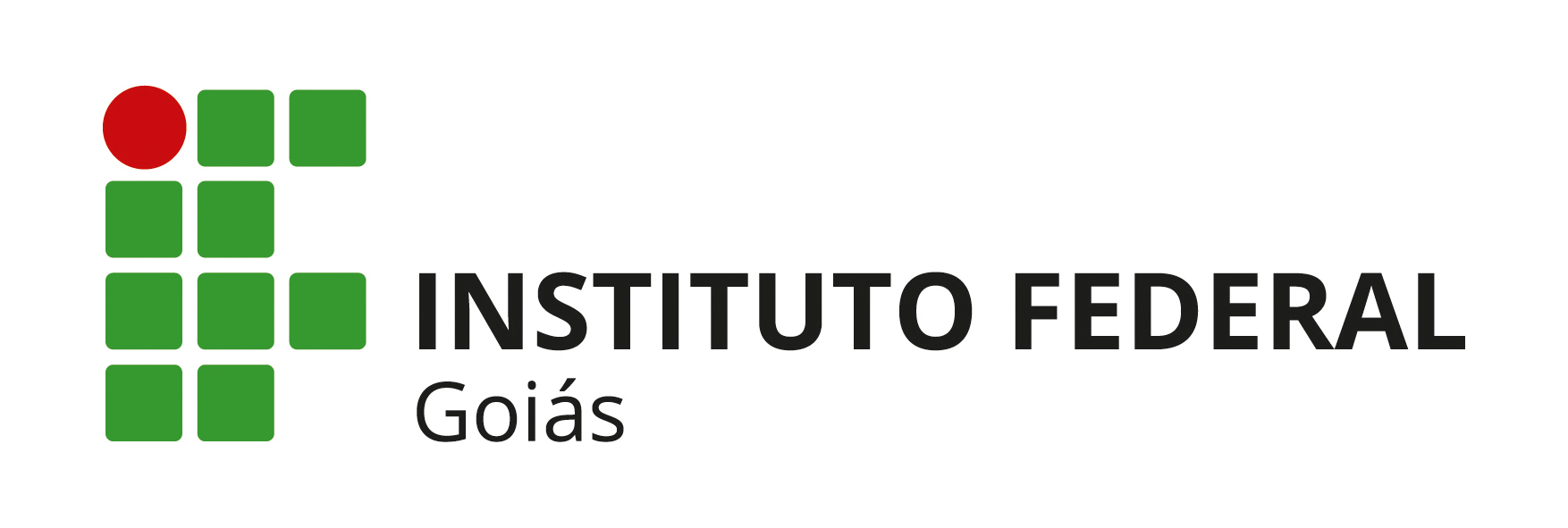 EDITAL Nº 040/2023 - PROPPG/IFG, de 18 de outubro de 2023ANEXO IIFORMULÁRIO DE RECURSORecurso Processo Seletivo Especialização Educação para Cidadania 2024.Nome:CPF:Recurso contra o(s) ou a(s) – marcar com um ‘X’:( ) Resultado da Banca de Heteroidentificação ( ) Resultado da Banca Médica( ) Homologação das inscrições( ) Resultado da Análise da Carta de Intenções( ) Resultado do Processo SeletivoFundamentação e argumentação lógica: _______ de ______________ de 2023Assinatura: